Relaxing Blocks of SubjectsShareRetweetSyndicateViews (36)Feb. 10, 2016 11:55 pmCategories: NoneKeywords: breasonings, BTIDFI find that I need a week off from working for four weeks on breasonings   .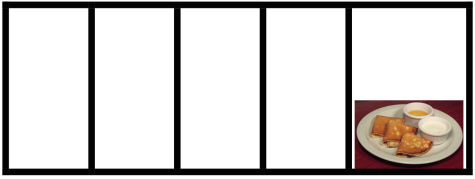 Public DomainI find that I need a week off from working for four weeks on breasonings.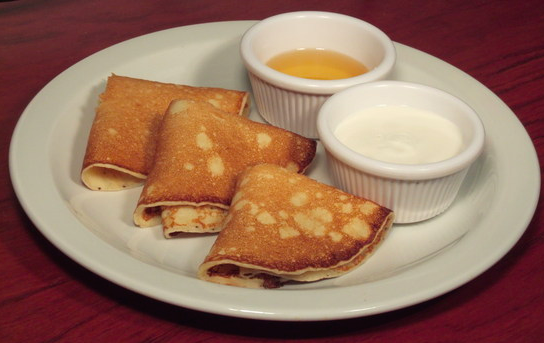 